Межрегиональный конкурс «Методическое обеспечение практической части образовательных программ по ТОП-50»Номинация: Методическое обеспечение практического занятия общепрофессиональной дисциплиныПрактическое занятие по дисциплине 
ОП 03. Информационные технологии
Специальность 09.02.07 Информационные системы и программированиеТема: Использование логических функций в программе MS ExcelАвтор: Хазова Евгения Сергеевна,ГАПОУ ТО «Западно-Сибирский государственный колледж»Пояснительная запискаМетодическая разработка практического занятия на тему: «Использование логических функций в программе MS Excel» по дисциплине ОП 03. Информационные технологии, разработана на основе Федерального государственного образовательного стандарта по ТОП-50, специальности среднего профессионального образования 09.02.07 Информационные системы и программирование.Учебная дисциплина ОП 03. Информационные технологии принадлежит к общепрофессиональному циклу.Требования к результатам освоения практического занятия:Знать:определение логической функции; параметры основных логических функций;определение условного форматирования;методы решения задач с применением логических функций.Уметь:приводить примеры логических функций;работать с условным форматированием;решать задачи прикладного характера;выполнять расчеты в программе MS Excel.Цели и задачи практического занятия:Обучающая цель: формирование и закрепление у учащихся навыков работы с логическими функциями в программе MS Excel.Задачи: учащиеся смогут пользоваться основными логическими функциями в программе MS Excel, проводить расчеты и анализировать полученный результат.Развивающая цель: развитие у учащихся способности анализировать и обобщать учебный материал, умения учащихся производить расчеты с помощью логических функций.Задачи: учащийся должен осуществлять устную и письменную коммуникацию, уметь эффективно взаимодействовать с педагогом и учащимися.Воспитательные: формирование умений рациональной организации учебной деятельности на уроке, воспитывать информационную культуру учащихся при работе компьютере, формировать культуру общения на уроке в процессе сотрудничества учащегося и педагога, учащихся между собой.Общие и профессиональные компетенции, формированию элементов которых способствует практическое занятие:ОК 01.	Выбирать способы решения задач профессиональной деятельности, применительно к различным контекстам.ОК 02.	Осуществлять поиск, анализ и интерпретацию информации, необходимой для выполнения задач профессиональной деятельности.ОК 04.	Работать в коллективе и команде, эффективно взаимодействовать с коллегами, руководством, клиентами.ОК 05.	Осуществлять устную и письменную коммуникацию на государственном языке с учетом особенностей социального и культурного контекста.ОК 09.	Использовать информационные технологии в профессиональной деятельности.ОК 10.	Пользоваться профессиональной документацией на государственном и иностранном языке.ПК 1.6.	Разрабатывать модули программного обеспечения для мобильных платформ.ПК 4.1.	Осуществлять инсталляцию, настройку и обслуживание программного обеспечения компьютерных систем.Межпредметные связиПМ 01. Разработка модулей и программного обеспечения для компьютерных систем.МДК 01.02. Поддержка и тестирование программных модулей.ЕН 01. Элементы высшей математики.МДК 02.03. Математическое моделирование.Применяемые образовательные технологииПедагогическая технология (ее элементы): сотрудничества, информационные, прикладные (обеспечивают формирование действенно-практической сферы личности).Методы обучения, используемые на практическом занятииРепродуктивный метод обучения – метод, где применение изученного осуществляется на основе образца или правила. Здесь деятельность обучаемых носит алгоритмический характер, т.е. выполняется по инструкциям, предписаниям, правилам в аналогичных, сходных с показанным образцом ситуациях.Приемы обучения: презентация, тренировка, представление.Технологическая карта практического занятия 
на тему: «Использование логических функций в программе MS Excel»
 по дисциплине ОП 03. Информационные технологииОборудование:персональный компьютер;мультимедиа-проектор.Используемые программные средства:табличный процессор MS Excel;программа MS РоwеrРоint.Список использованных источников:Ёлочкин, М.Е. Информационные технологии: учеб. пособие для студ.среднегопроф.образования / М.Е. Ёлочкин. – М.: Оникс, 2010. – 256 с.Информационные технологии / О.Л. Голицына,  И.И. Попов, Т.Л. Партыка, Н. В. Максимов. – М.: Форум, 2010. – 544 с.Свиридова, М.Ю. Электронные таблицы Excel: учеб.пособие для студ.среднего проф.образования / М.Ю. Свиридова. – М.: Академия, 2010. – 144 с.Угринович, Н.Д. Практикум по информатике и информационным технологиям. Учебное пособие для общеобразовательных учреждений / Н.Д. Угринович, Л.Л. Босова, Н.И. Михайлова. – М.: Лаборатория Базовых Знаний, 2006. – 394 с.: ил.Единое окно доступа к образовательным ресурсам [Электронный ресурс] – Режим доступа: http://window.edu.ru.Федеральный центр информационно-образовательных ресурсов Министерства образования и науки РФ [Электронный ресурс] – Режим доступа: http://www.fcior.edu.ru.План занятияКурс  1 1Специальность 09.02.07 Информационные системы и программирование09.02.07 Информационные системы и программированиеТема занятия Использование логических функций в программе MS ExcelИспользование логических функций в программе MS ExcelВид занятия Практическая работа (закрепление и обобщение)Практическая работа (закрепление и обобщение)Цели занятия: Цели занятия: Цели занятия: Дидактическая Формирование и закрепление у учащихся навыков работы с логическими функциями в программе MS Excel.Формирование и закрепление у учащихся навыков работы с логическими функциями в программе MS Excel.Развивающая Развитие у учащихся способности анализировать и обобщать учебный материал, умения учащихся производить расчеты с помощью логических функций.Развитие у учащихся способности анализировать и обобщать учебный материал, умения учащихся производить расчеты с помощью логических функций.Воспитательная Формирование умений рациональной организации учебной деятельности на уроке, воспитывать информационную культуру учащихся при работе компьютере, формировать культуру общения на уроке в процессе сотрудничества учащегося и педагога, учащихся между собой.Формирование умений рациональной организации учебной деятельности на уроке, воспитывать информационную культуру учащихся при работе компьютере, формировать культуру общения на уроке в процессе сотрудничества учащегося и педагога, учащихся между собой.Квалификационные требования: Квалификационные требования: Квалификационные требования: Знатьопределение логической функции; параметры основных логических функций;определение условного форматирования;методы решения задач с применением логических функций.определение логической функции; параметры основных логических функций;определение условного форматирования;методы решения задач с применением логических функций.Уметьприводить примеры логических функций;работать с условным форматированием;решать задачи прикладного характера;выполнять расчеты в программе MS Excel.приводить примеры логических функций;работать с условным форматированием;решать задачи прикладного характера;выполнять расчеты в программе MS Excel.Общие и профессиональные компетенции, формированию элементов которых способствует практическое занятиеОбщие и профессиональные компетенции, формированию элементов которых способствует практическое занятиеОбщие и профессиональные компетенции, формированию элементов которых способствует практическое занятиеОК 01.	Выбирать способы решения задач профессиональной деятельности, применительно к различным контекстам.ОК 02.	Осуществлять поиск, анализ и интерпретацию информации, необходимой для выполнения задач профессиональной деятельности.ОК 04.	Работать в коллективе и команде, эффективно взаимодействовать с коллегами, руководством, клиентами.ОК 05.	Осуществлять устную и письменную коммуникацию на государственном языке с учетом особенностей социального и культурного контекста.ОК 09.	Использовать информационные технологии в профессиональной деятельности.ОК 10.	Пользоваться профессиональной документацией на государственном и иностранном языке.ПК 1.6.	Разрабатывать модули программного обеспечения для мобильных платформ.ПК 4.1.	Осуществлять инсталляцию, настройку и обслуживание программного обеспечения компьютерных систем.ОК 01.	Выбирать способы решения задач профессиональной деятельности, применительно к различным контекстам.ОК 02.	Осуществлять поиск, анализ и интерпретацию информации, необходимой для выполнения задач профессиональной деятельности.ОК 04.	Работать в коллективе и команде, эффективно взаимодействовать с коллегами, руководством, клиентами.ОК 05.	Осуществлять устную и письменную коммуникацию на государственном языке с учетом особенностей социального и культурного контекста.ОК 09.	Использовать информационные технологии в профессиональной деятельности.ОК 10.	Пользоваться профессиональной документацией на государственном и иностранном языке.ПК 1.6.	Разрабатывать модули программного обеспечения для мобильных платформ.ПК 4.1.	Осуществлять инсталляцию, настройку и обслуживание программного обеспечения компьютерных систем.ОК 01.	Выбирать способы решения задач профессиональной деятельности, применительно к различным контекстам.ОК 02.	Осуществлять поиск, анализ и интерпретацию информации, необходимой для выполнения задач профессиональной деятельности.ОК 04.	Работать в коллективе и команде, эффективно взаимодействовать с коллегами, руководством, клиентами.ОК 05.	Осуществлять устную и письменную коммуникацию на государственном языке с учетом особенностей социального и культурного контекста.ОК 09.	Использовать информационные технологии в профессиональной деятельности.ОК 10.	Пользоваться профессиональной документацией на государственном и иностранном языке.ПК 1.6.	Разрабатывать модули программного обеспечения для мобильных платформ.ПК 4.1.	Осуществлять инсталляцию, настройку и обслуживание программного обеспечения компьютерных систем.Межпредметные связи Межпредметные связи ПМ 01. Разработка модулей и программного обеспечения для компьютерных систем.МДК 01.02. Поддержка и тестирование программных модулей.ЕН 01. Элементы высшей математики.МДК 02.03. Математическое моделирование.№Этапы занятияВиды и формы работыДлительностьОрганизационный моментПриветствие, проверка присутствующих учащихся на занятии.2 минЦелеполагание, мотивацияМотивация учащихся к целеполаганию учебного занятия. Описание задачи, постановка целей3 минСистематизация знанийСовместная (фронтальная) работа преподавателя с группой. Проводится устный опрос.Вопросы для самоконтроля: Что называется функцией?Какие категории функций вы знаете? Приведите примеры функций. Какими способами задается функция в программе MS Excel? Что такое абсолютные ссылки и для чего они нужны?5 минРешение учебной задачиСовместная (фронтальная) работа преподавателя с группой (работа с опорной презентацией, конспектирование), устный опрос. Индивидуальная работа учащихся на компьютере в MS Excel. Предлагаются задания учащимся на использование логических функций по образцу. Проводится инструктаж учащихся.Задание 1. Создать таблицу приведенного ниже вида (рис.1), заполнить ее данными (кроме столбцов «Скидка» и «Цена со скидкой»).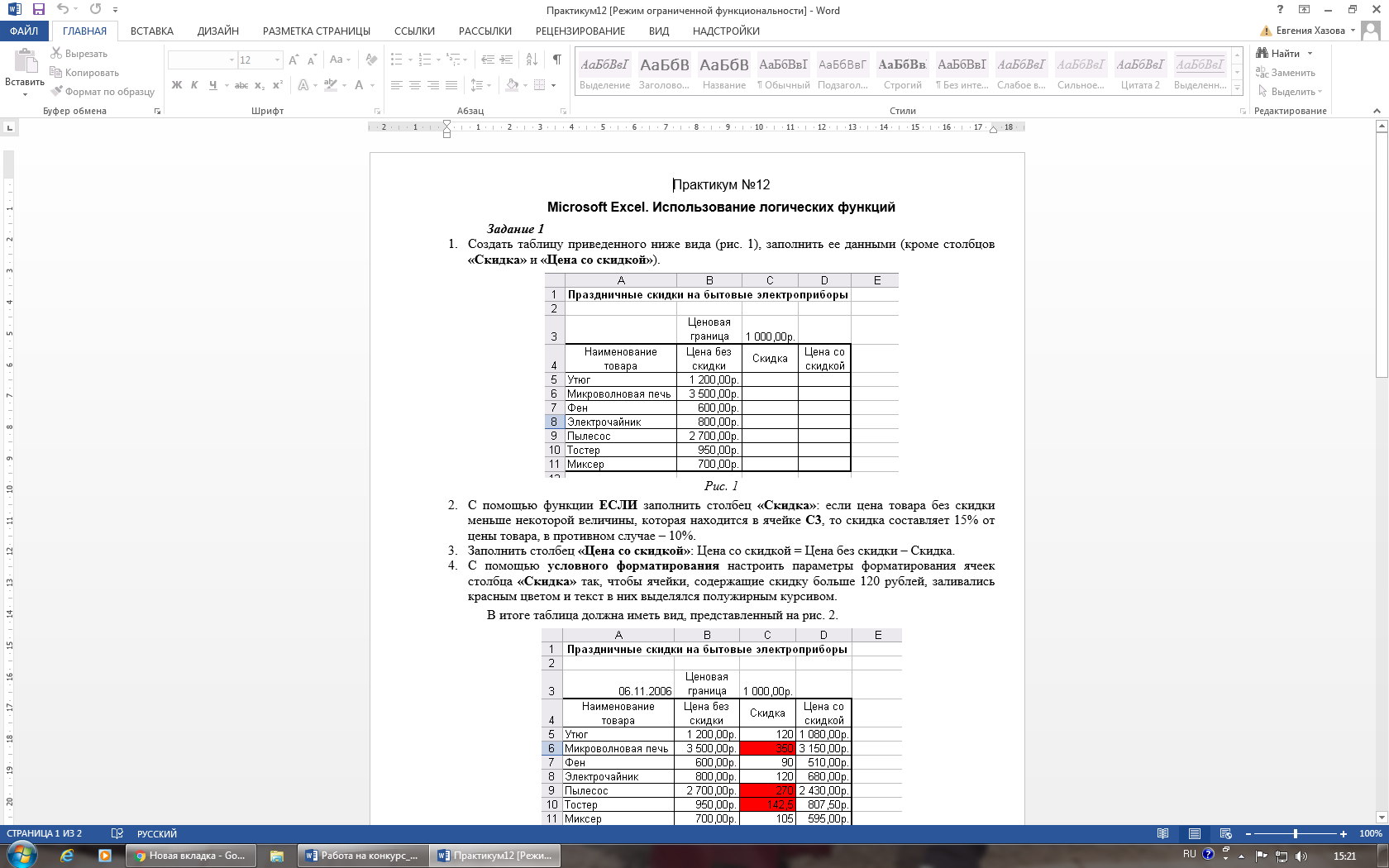 С помощью функции ЕСЛИ заполнить столбец «Скидка»: если цена товара без скидки меньше некоторой величины, которая находится в ячейке С3, то скидка составляет 15% от цены товара, в противном случае – 10%.Заполнить столбец «Цена со скидкой»: Цена со скидкой = Цена без скидки – Скидка.С помощью условного форматирования настроить параметры форматирования ячеек столбца «Скидка» так, чтобы ячейки, содержащие скидку больше 120 рублей, заливались красным цветом и текст в них выделялся полужирным курсивом.В итоге таблица должна иметь вид, представленный на рис.2.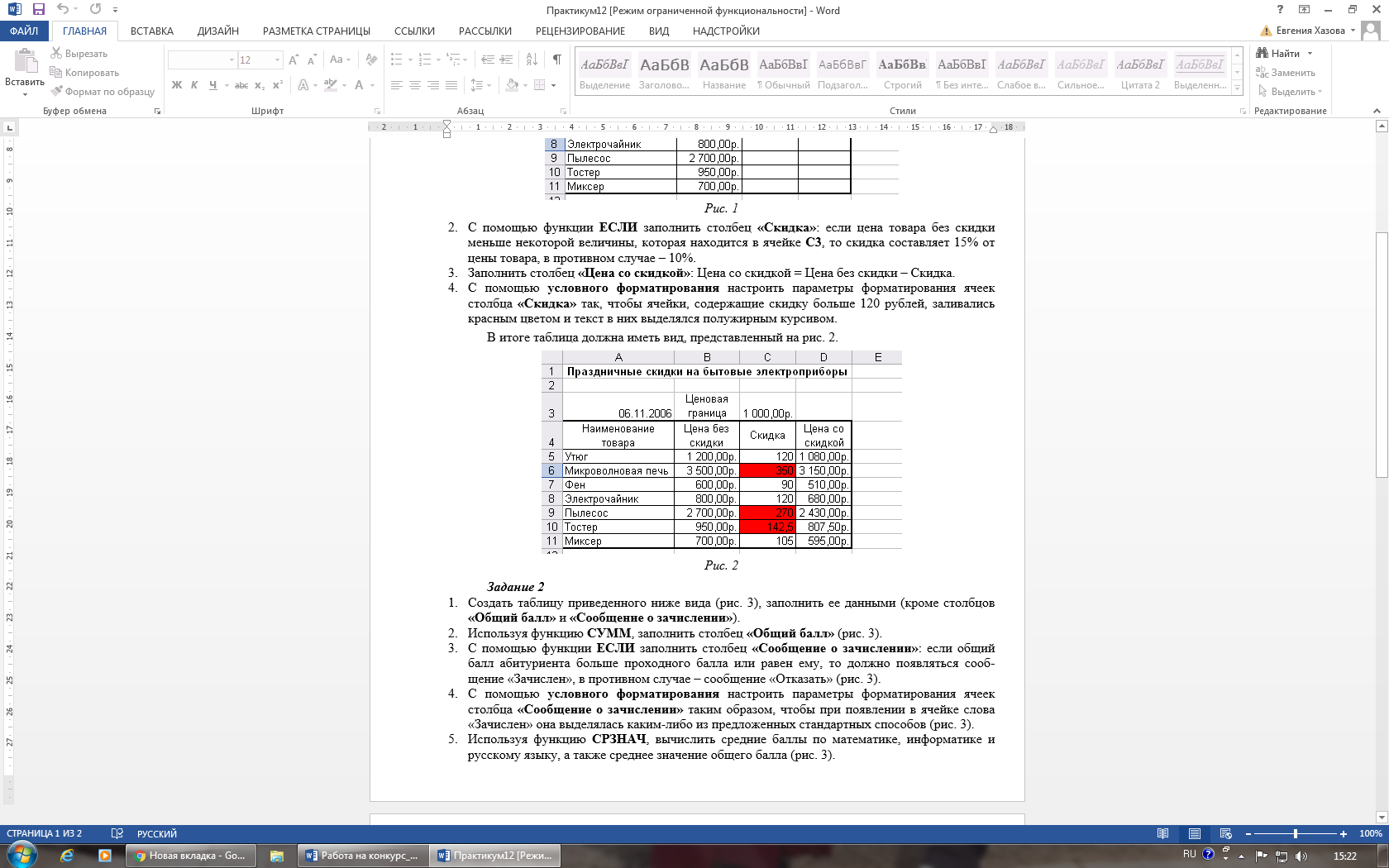 Задание 2.Создать таблицу приведенного ниже вида (рис.3), заполнить ее данными (кроме столбцов «Общий балл» и «Сообщение о зачислении»).Используя функцию СУММ, заполнить столбец «Общий балл» (рис.3).С помощью функции ЕСЛИ заполнить столбец «Сообщение о зачислении»: если общий балл абитуриента больше проходного балла или равен ему, то должно появляться сообщение «Зачислен», в противном случае – сообщение «Отказать» (рис.3).С помощью условного форматирования настроить параметры форматирования ячеек столбца «Сообщение о зачислении» таким образом, чтобы при появлении в ячейке слова «Зачислен» она выделялась каким-либо из предложенных стандартных способов (рис.3).Используя функцию СРЗНАЧ, вычислить средние баллы по математике, информатике и русскому языку, а также среднее значение общего балла (рис.3).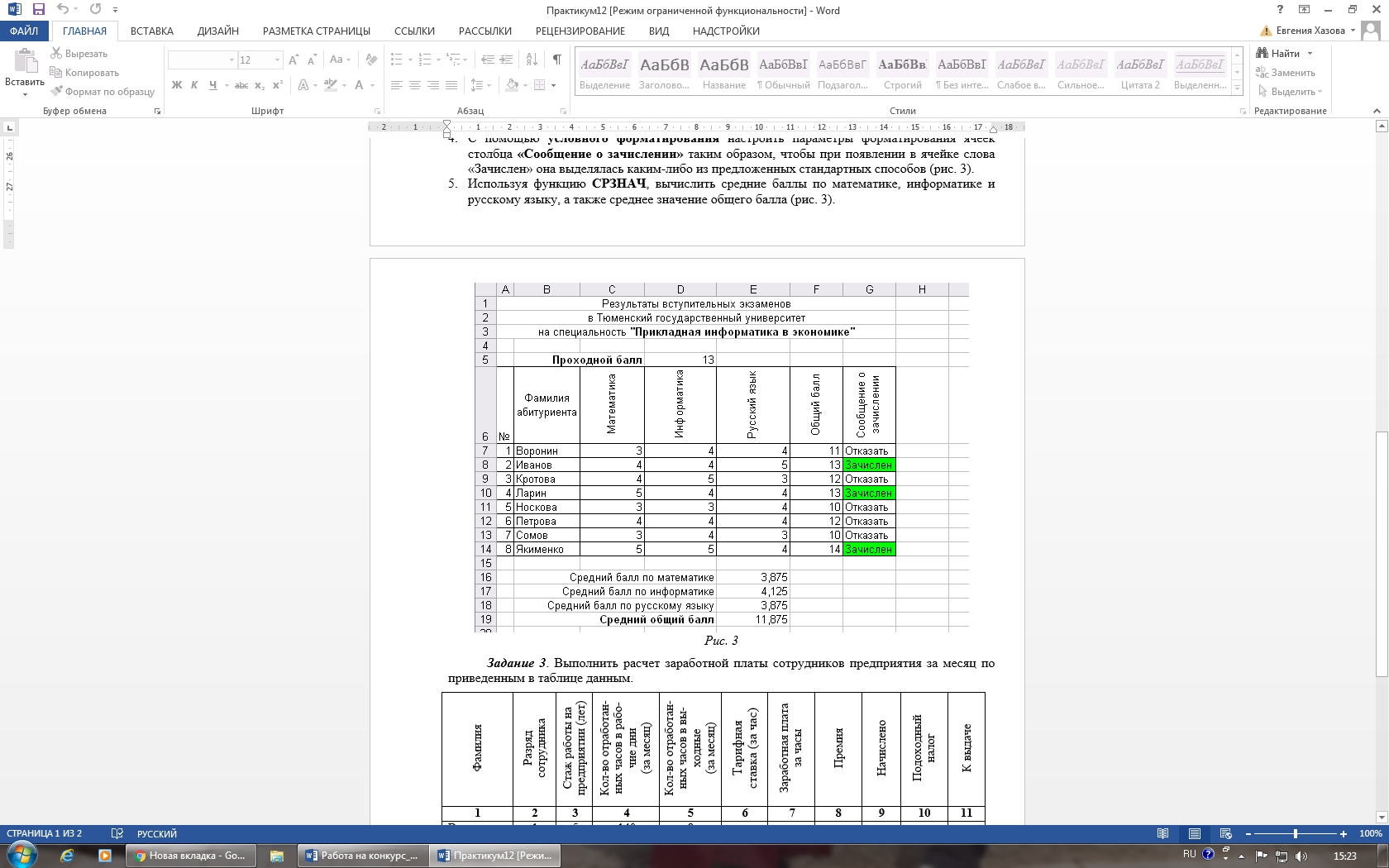 Задание 3. Выполнить расчет заработной платы сотрудников предприятия за месяц по приведенным в таблице данным.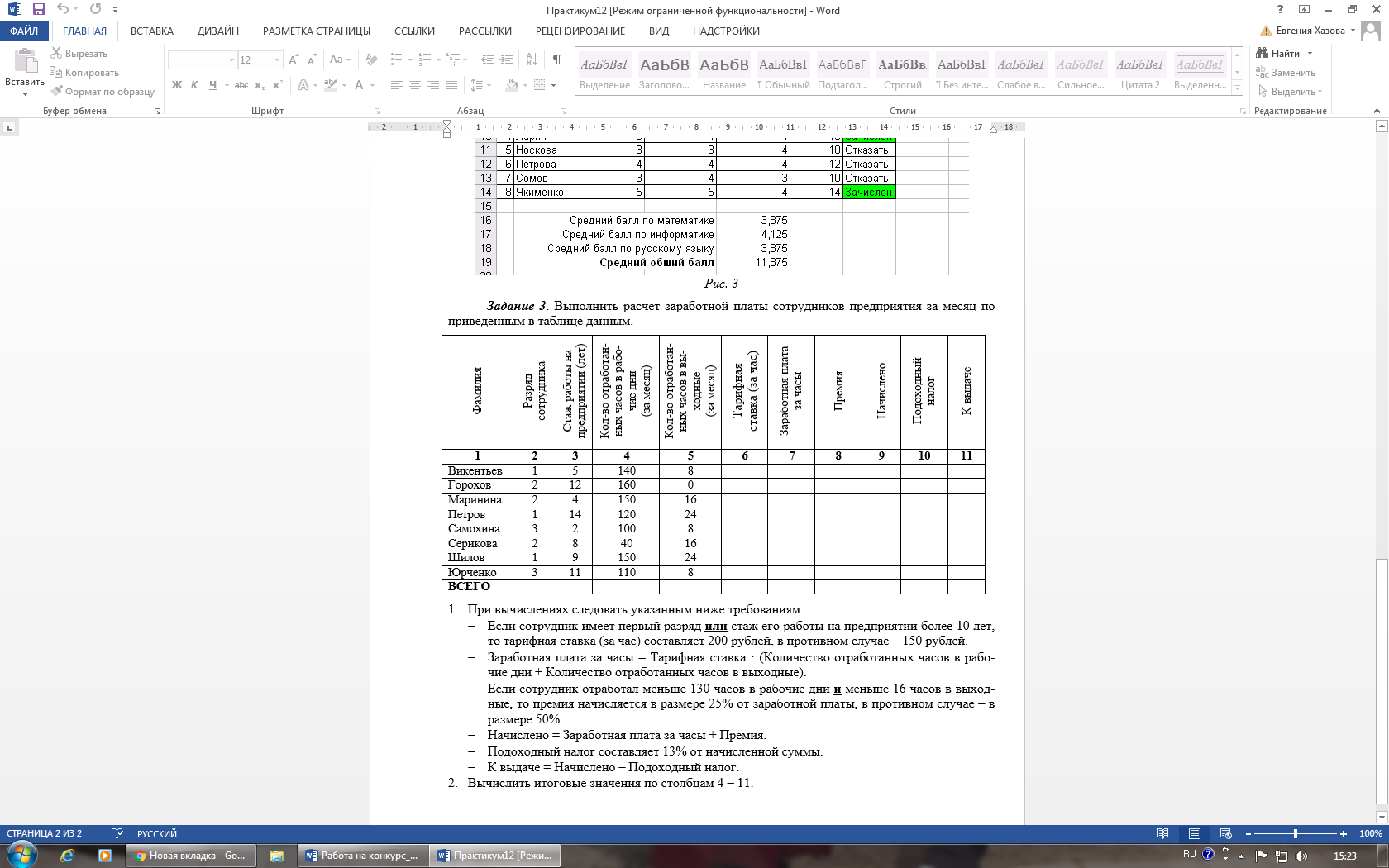 При вычислениях следовать указанным ниже требованиям:Если сотрудник имеет первый разряд или стаж его работы на предприятии более 10 лет, то тарифная ставка (за час) составляет 200 рублей, в противном случае – 150 рублей.Заработная плата за часы = Тарифная ставка * (Количество отработанных часов в рабочие дни + Количество отработанных часов в выходные).Если сотрудник отработал меньше 130 часов в рабочие дни и меньше 16 часов в выходные, то премия начисляется в размере 25% от заработанной платы, в противном случае – в размере 50%.Начислено = Заработная плата за часы + Премия.Подоходный налог составляет 13% от начисленной суммы.К выдаче = Начислено – Подоходный налог. Вычислить итоговые значения по столбцам 4-11.72 мин.РефлексияОбобщение и систематизация. Диагностика результатов практического занятия.5 минИтог урокаПроводится проверка практических работ каждого учащегося преподавателем, при необходимости преподавателем задаются уточняющие вопросы.3 мин